Мобильное приложение "ФСЗН"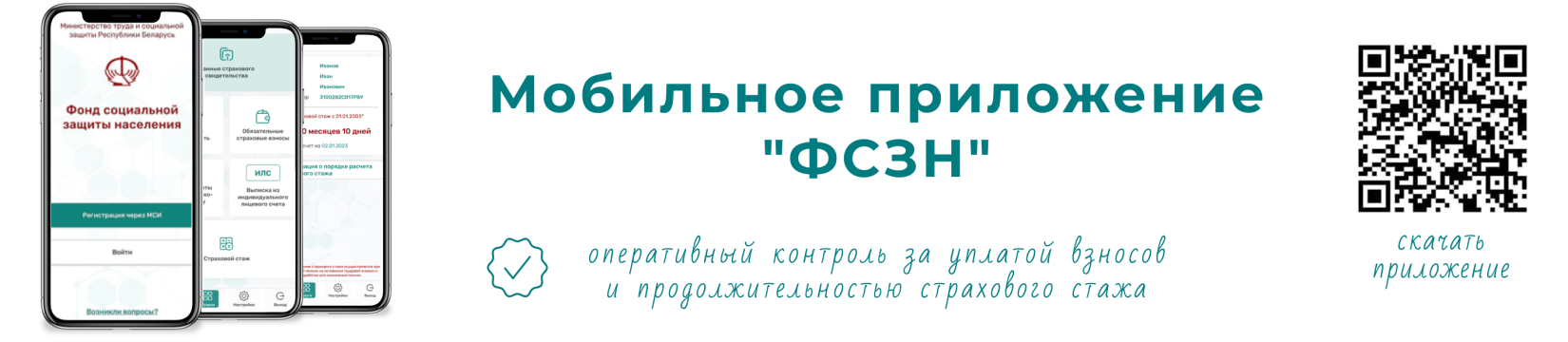 Министерство труда и социальной защиты с 1 февраля 2023 года запустило мобильное приложение по оперативному контролю за уплатой взносов и продолжительностью страхового стажа.Мобильное приложение «ФСЗН» (Фонд соцзащиты населения Министерства труда и социальной защиты) – это новый формат информационного взаимодействия с гражданами, которые являются участниками системы государственного социального страхования.Мобильное приложение позволит в удобном для пользователя месте и в любое время получить:1. доступ к  информации, содержащейся на его индивидуальном лицевом счете (ИЛС) - это данные свидетельства социального страхования, сведения о периодах трудовой деятельности и работодателях, в том числе периодах выполнения работ по гражданско-правовым договорам. С 1 июля 2019 года в Фонд поступают расширенные сведения о трудовой биографии работника, которые практически идентичны информации, содержащейся в трудовой книжке: наименование профессии рабочего/должности служащего, наименование структурного подразделения, основание увольнения и др. (поступают в Фонд при приеме на работу либо увольнении с работы).2.возможность контролировать своего работодателя в части начисления и уплаты обязательных страховых взносов на пенсионное и социальное страхование – размеры таких взносов и периоды их уплаты (поступают в Фонд ежеквартально).3.информацию о продолжительности страхового стажа, сформированного с 01.01.2003, которая рассчитывается на основании информации, содержащейся в ИЛС.Страховой стаж – это гарантия формирования прав на получение трудовой пенсии. При достижении пенсионного возраста в 2023 году (женщины – 58 лет, мужчины – 63 года) страховой стаж должен составлять не менее 19 лет, в 2024 – 19,5 лет, в 2025 – 20 лет.Мобильное приложение Фонда доступно для скачивания на платформе Google Play. В дальнейшем появится возможность для скачивания и на других площадках.Внимание! В период с 1 по 28 февраля 2023 года будет проводится изучение информационных потребностей пользователей приложения. Все возникающие вопросы и предложения Фонд ждет по адресу: mobileapp@ssf.gov.by.Подробная информация о мобильном приложении Фонда размещена на официальном сайте Фонда социальной защиты населения по ссылке: https://www.ssf.gov.by/ru/mobilnoe-prilozhenie-ru .